STOCKTON BOROUGH COUNCIL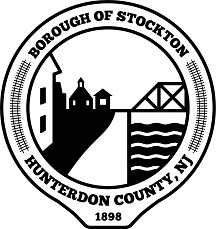 Regular Meeting AgendaMarch 20, 2023 – 7:00pmBorough Hall – 2 South Main Street, Stockton, NJCALL TO ORDEROPMA STATEMENT: Adequate notice of this meeting has been provided by a notice mailed to the Hunterdon County Democrat and The Trenton Times, posted on the Borough Website, on the window of Borough Hall, and filed with the Borough Clerk as required by law.ROLL CALLPLEDGE OF ALLEGIANCEPROCLAMATION MAKING APRIL 2ND GLORIA GAREFINO DAYOPEN PUBLIC COMMENT INTRODUCTION ON ORDINANCE 2023-02: An Ordinance Amending an Ordinance Entitled "An Ordinance Prescribing Charges, Rentals, Rules and Regulation for The Municipal Water System for The Borough of Stockton, County of Hunterdon, State of New JerseyMotion. Second. Set Public Hearing Date – April 17, 2023APPROVAL OF MINUTESDecember 20, 2022 Regular SessionJanuary 17, 2023 Executive SessionFebruary 22, 2023 Regular Session – TABLED UNTIL 4/17/2023RESOLUTIONSResolution 23-40 Appointment of Deputy RegistrarResolution 23-41 Appointment of Deputy ClerkResolution 23-42 Authorize Third Partial Payment – Diamond ConstructionResolution 23-43 Authorizing Payment of Municipal Obligation Resolution 23-44 2023 Salaries and WagesOLD BUSINESSDiscussion / Update on Worman RdDiscussion on Tier-A stormwater classification:Updates on Tier-A RequirementsStormwater Tier-A Inspection, 20-year PlanStormwater Tier-A Grant ApplicationDiscussion / Update on Water Authority Riverbank Stabilization ProjectDiscussion / Update NJ DOT Communications Regarding Traffic Calming, Crosswalks, Rt. 29 Repaving, and Drainage IssuesNEW BUSINESSDiscussion on NJDOT Night Construction Repair of the Bridge Street Canal BridgeDiscussion on April 2 Gloria Garefino Day CelebrationDiscussion on the Borough Playground Park: Celebrating the life of Cheryl Kennedy in JuneDiscussion on the Reformation of Stockton Borough Historical CommissionDiscussion on the Marriage License UpdateCORRESPONDENCEThank you note from Michele HovanLetter from Holcombe Descendants MAYOR’S REPORT/ COMMITTEE REPORTS & BOROUGH COUNCIL COMMENTS OPEN PUBLIC COMMENTNEXT MEETING – Monday April 17, 2023, 7:00pm Regular Meeting EXECUTIVE SESSION – Resolution 23-45: To Enter into Executive Session for the Purpose of:LitigationAttorney-Client PrivilegeReal Estate Acquisition The discussion is expected to take approximately 1 hour. POTENTIL ACTIONS ON ITEMS FROM EXECUTIVE SESSIONADJOURNMENTTiffany CrivelliDeputy Borough Clerk